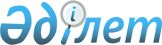 Алматы қаласы мәслихатының 2023 жылғы 8 желтоқсандағы № 75 "Алматы қаласының 2024-2026 жылдарға арналған бюджеті туралы" шешіміне өзгерістер енгізу туралыVIII сайланған Алматы қаласы мәслихатының XV сессиясының 2024 жылғы 29 наурыздағы № 101 шешiмi
      Алматы қаласының мәслихаты ШЕШТІ: 
      1. Алматы қаласы мәслихатының 2023 жылғы 8 желтоқсандағы № 75 "Алматы қаласының 2024-2026 жылдарға арналған бюджеті туралы" шешіміне (Қазақстан Республикасы нормативтік құқықтық актілерінің Мемлекеттік тізілімінде № 190255 болып тіркелген), келесі өзгерістер енгізілсін:
      1-тармақ  жаңа редакцияда жазылсын:
      "1. Алматы қаласының 2024-2026 жылдарға арналған бюджеті осы шешімнің 1, 2 және 3-қосымшаларына сәйкес, оның ішінде 2024 жылға келесі көлемдерде бекітілсін:
      1) кірістер – 1 604 907 598,9 мың теңге, оның ішінде:
      салықтық түсімдер – 1 458 061 642 мың теңге;
      салықтық емес түсімдер – 7 447 164,9 мың теңге;
      негізгі капиталды сатудан түсетін түсімдер – 27 132 869 мың теңге;
      трансферттер түсімдері – 112 235 923 мың теңге;
      2) шығындар – 1 665 009 509,9 мың теңге;
      3) таза бюджеттік кредиттеу – 19 676 423,1 мың теңге;
      4) қаржы активтерімен операциялар бойынша сальдо – 20 070 581 мың теңге, оның ішінде:
      қаржы активтерін сатып алу – 20 521 581 мың теңге;
      5) бюджет тапшылығы (профициті) – -99 848 915,1 мың теңге;
      6) бюджет тапшылығын қаржыландыру (профициті пайдалану) – 99 848 915,1 мың теңге.";
      6-тармақ жаңа редакцияда жазылсын:
      "6. Қала бюджетінде жалпы сипаттағы мемлекеттік қызметтерді қаржыландыру 20 503 424 мың теңге сомасында бекітілсін.";
      7-тармақ жаңа редакцияда жазылсын:
      "7. Қорғаныс шығындары 17 321 444 мың теңге сомасында бекітілсін.";
      8-тармақ жаңа редакцияда жазылсын:
      "8. Қоғамдық тәртіпті, қауіпсіздікті, құқықтық, сот, қылмыстық-атқару қызметті қамтамасыз ету бойынша шығындар 43 049 984 мың теңге сомасында бекітілсін.";
      9-тармақ жаңа редакцияда жазылсын:
      "9. Білім беру шығындары 486 989 997 мың теңге сомасында бекітілсін."; 
      10-тармақ жаңа редакцияда жазылсын:
      "10. Денсаулық сақтау шығындары 45 663 913 мың теңге сомасында бекітілсін.";
      11-тармақ жаңа редакцияда жазылсын:
      "11. Әлеуметтік көмек және әлеуметтік қамтамасыз ету шығындары 70 766 800 мың теңге сомасында бекітілсін.";
      12-тармақ жаңа редакцияда жазылсын:
      "12. Тұрғын үй-коммуналдық шаруашылық шығындары 316 486 469,8 мың теңге сомасында бекітілсін.";
      13-тармақ жаңа редакцияда жазылсын:
      "13. Мәдениет, спорт, туризм және ақпараттық кеңістік шығындары 71 471 405 мың теңге сомасында бекітілсін.";
      14-тармақ жаңа редакцияда жазылсын:
      "14. Отын-энергетика кешенiне және жер қойнауын пайдалану шығындары 18 811 376 мың теңге сомасында бекітілсін.";
      15-тармақ жаңа редакцияда жазылсын:
      "15. Ауыл шаруашылығы, су, орман, балық шаруашылығы, ерекше қорғалатын табиғи аймақтардың, қоршаған орта мен жануарлар әлемін қорғау, жер қатынастары шығындары 24 194 372 мың теңге сомасында бекітілсін.";
      16-тармақ жаңа редакцияда жазылсын:
      "16. Өнеркәсіп, сәулет, қала құрылысы және құрылыс қызметтеріне шығындар 12 249 981 мың теңге сомасында бекітілсін.";
      17-тармақ жаңа редакцияда жазылсын:
      "17. Көлік және коммуникация шығындары 265 449 768 мың теңге сомасында бекітілсін.";
      18-тармақ жаңа редакцияда жазылсын:
      "18. Басқа да шығындар 85 361 642 мың теңге сомасында бекітілсін.";
      көрсетілген шешімнің 1-қосымшасы осы шешімнің қосымшасына сәйкес жаңа редакцияда жазылсын.
      2. Осы шешім 2024 жылдың 1 қаңтарынан бастап қолданысқа енгізіледі. Алматы қаласының 2024 жылға арналған бюджеті
					© 2012. Қазақстан Республикасы Әділет министрлігінің «Қазақстан Республикасының Заңнама және құқықтық ақпарат институты» ШЖҚ РМК
				
      Алматы қаласы мәслихатының төрағасы 

М. Отыншиев
Алматы қаласы мәслихатының
2024 жылғы 29 наурыздағы
№ 101 шешіміне
қосымшаАлматы қаласы мәслихатының
2023 жылғы 8 желтоқсандағы
№ 75 шешіміне
1-қосымша
Санаты
Санаты
Санаты
Санаты
Санаты
Сомасы, мың теңге
Сыныбы
Сыныбы
Сыныбы
Атауы
Сомасы, мың теңге
Iшкi сыныбы
Iшкi сыныбы
Iшкi сыныбы
Сомасы, мың теңге
Специфика
Специфика
Сомасы, мың теңге
1
1
1
1
2
3
I. Кірістер
1 604 907 598,9
1
Салықтық түсімдер
1 458 061 642,0
01
Табыс салығы
1 046 287 854,0
1
Корпоративтік табыс салығы
558 614 320,0
2
Жеке табыс салығы
487 673 534,0
03
Әлеуметтiк салық
276 503 545,0
1
Әлеуметтік салық
276 503 545,0
04
Меншiкке салынатын салықтар
59 811 128,0
1
Мүлiкке салынатын салықтар
37 454 459,0
3
Жер салығы
3 863 253,0
4
Көлiк құралдарына салынатын салық
18 469 866,0
5
Бірыңғай жер салығы
23 550,0
05
Тауарларға, жұмыстарға және көрсетілетін қызметтерге салынатын iшкi салықтар
47 211 115,0
2
Акциздер
26 386 924,0
3
Табиғи және басқа да ресурстарды пайдаланғаны үшiн түсетiн түсiмдер
6 316 270,0
4
Кәсiпкерлiк және кәсiби қызметтi жүргiзгенi үшiн алынатын алымдар
14 507 921,0
08
Заңдық маңызы бар әрекеттерді жасағаны және (немесе) оған уәкілеттігі бар мемлекеттік органдар немесе лауазымды адамдар құжаттар бергені үшін алынатын міндетті төлемдер
28 248 000,0
1
Мемлекеттік баж
28 248 000,0
2
Салықтық емес түсiмдер
7 477 164,9
01
Мемлекеттік меншіктен түсетін кірістер
2 519 411,0
1
Мемлекеттік кәсіпорындардың таза кірісі бөлігінің түсімдері
259 655,0
3
Мемлекет меншігіндегі акциялардың мемлекеттік пакеттеріне дивиденттер
41 811,0
4
Мемлекет меншігіндегі заңды тұлғалардағы қатысу үлесіне кірістер
409 235,0
5
Мемлекет меншігіндегі мүлікті жалға беруден түсетін кірістер
1 788 473,0
7
Мемлекеттік бюджеттен берілген кредиттер бойынша сыйақылар
20 237,0
06
Басқа да салықтық емес түсiмдер
4 957 753,9
1
Басқа да салықтық емес түсiмдер
4 957 753,9
3
Негізгі капиталды сатудан түсетін түсімдер
27 132 869,0
01
Мемлекеттік мекемелерге бекітілген мемлекеттік мүлікті сату
24 539 176,0
1
Мемлекеттік мекемелерге бекітілген мемлекеттік мүлікті сату
24 539 176,0
03
Жердi және материалдық емес активтердi сату
2 593 693,0
1
Жерді сату
2 535 000,0
2
Материалдық емес активтердi сату
58 693,0
4
Трансферттердің түсімдері
112 235 923,0
02
Мемлекеттiк басқарудың жоғары тұрған органдарынан түсетiн трансферттер
112 235 923,0
1
Республикалық бюджеттен түсетiн трансферттер
112 235 923,0
Функционалдық топ
Функционалдық топ
Функционалдық топ
Функционалдық топ
Функционалдық топ
Сомасы, мың теңге
Функционалдық кіші топ
Функционалдық кіші топ
Функционалдық кіші топ
Функционалдық кіші топ
Сомасы, мың теңге
Бюджеттік бағдарламалардың әкiмшiсi
Бюджеттік бағдарламалардың әкiмшiсi
Бюджеттік бағдарламалардың әкiмшiсi
Сомасы, мың теңге
Бағдарлама
Бағдарлама
Сомасы, мың теңге
Атауы
Сомасы, мың теңге
II. Шығындар
1 665 009 509,9
01
Жалпы сипаттағы мемлекеттiк қызметтер 
20 503 424,0
111
Республикалық маңызы бар қала, астана мәслихатының аппараты
318 529,0
001
Республикалық маңызы бар қала, астана мәслихатының қызметін қамтамасыз ету
312 138,0
003
Мемлекеттік органның күрделі шығыстары
6 391,0
121
Республикалық маңызы бар қала, астана әкімінің аппараты
3 710 874,0
001
Республикалық маңызы бар қала, астана әкімінің қызметін қамтамасыз ету
3 704 074,0
003
Мемлекеттік органның күрделі шығыстары
6 800,0
123
Қаладағы аудан әкімінің аппараты 
5 127 468,0
001
Қаладағы аудан әкімінің қызметін қамтамасыз ету жөніндегі қызметтер 
4 629 886,0
022
Мемлекеттік органның күрделі шығыстары
497 582,0
325
Республикалық маңызы бар қаланың, астананың қоғамдық даму басқармасы
205 352,0
013
Республикалық маңызы бар қала, астана Қазақстан халқы Ассамблеясының қызметін қамтамасыз ету
205 352,0
379
Республикалық маңызы бар қаланың, астананың тексеру комиссиясы
698 030,0
001
Республикалық маңызы бар қаланың, астананың тексеру комиссиясының қызметін қамтамасыз ету жөніндегі қызметтер 
697 590,0
003
Мемлекеттік органның күрделі шығыстары
440,0
318
Республикалық маңызы бар қаланың, астананың мемлекеттік активтер басқармасы 
6 812 292,0
001
Жергілікті деңгейде коммуналдық мүлікті және мемлекеттік сатып алу саласындағы мемлекеттік саясатты іске асыру жөніндегі қызметтер
464 470,0
010
Жекешелендіру, коммуналдық меншікті басқару, жекешелендіруден кейінгі қызмет және осыған байланысты дауларды реттеу
16 800,0
011
Коммуналдық меншікке түскен мүлікті есепке алу, сақтау, бағалау және сату
85 343,0
014
Мемлекеттік органның күрделі шығыстары
229 760,0
028
Коммуналдық меншікке мүлікті сатып алу
6 015 919,0
356
Республикалық маңызы бар қаланың, астананың қаржы басқармасы
606 212,0
001
Жергілікті бюджетті жоспарлау, атқару және коммуналдық меншікті басқару саласындағы мемлекеттік саясатты іске асыру жөніндегі қызметтер
497 215,0
003
Салық салу мақсатында мүлікті бағалауды жүргізу
85 348,0
014
Мемлекеттік органның күрделі шығыстары
23 649,0
510
Республикалық маңызы бар қаланың, астананың экономика басқармасы
1 717 966,0
001
Жергілікті деңгейде экономикалық саясат саласындағы мемлекеттік саясатты іске асыру жөніндегі қызметтер
1 576 252,0
004
Мемлекеттік органның күрделі шығыстары
1 210,0
061
Бюджеттік инвестициялар және мемлекеттік-жекешелік әріптестік, оның ішінде концессия мәселелері жөніндегі құжаттаманы сараптау және бағалау
140 504,0
369
Республикалық маңызы бар қаланың, астананың дін істері басқармасы
1 306 701,0
001
Жергілікті деңгейде дін қызметі саласындағы мемлекеттік саясатты іске асыру жөніндегі қызметтер
1 004 831,0
003
Мемлекеттік органның күрделі шығыстары
11 257,0
005
Өңірде діни ахуалды зерделеу және талдау
290 613,0
02
Қорғаныс
17 321 444,0
121
Республикалық маңызы бар қала, астана әкімінің аппараты
2 608 594,0
010
Жалпыға бірдей әскери міндетті атқару шеңберіндегі іс-шаралар 
121 308,0
011
Аумақтық қорғанысты даярлау және республикалық маңызы бар қаланың, астананың аумақтық қорғаныс
2 487 286,0
121
Республикалық маңызы бар қала, астана әкімінің аппараты
7 928 937,0
012
Жұмылдыру дайындығы және республикалық маңызы бар қаланы, астананы жұмылдыру
2 786 234,0
014
Республикалық маңызы бар қалалар, астана ауқымындағы төтенше жағдайлардың алдын-алу және оларды жою
5 142 703,0
373
Республикалық маңызы бар қаланың, астананың құрылыс басқармасы
7 349,0
030
Жұмылдыру дайындығы және төтенше жағдайлар объектілерін дамыту
7 349,0
387
Республикалық маңызы бар қаланың, астананың бюджетінен қаржыландырылатын табиғи және техногендік сипаттағы төтенше жағдайлар, азаматтық қорғаныс саласындағы органдардың аумақтық органы
6 776 564,0
003
Аумақтық органның және ведомстволық бағынысты мемлекеттік мекемелердің күрделі шығыстары
5 053 986,0
004
Республикалық маңызы бар қаланың, астананың азаматтық қорғаныс іс-шаралары
1 722 578,0
03
Қоғамдық тәртіп, қауіпсіздік, құқықтық, сот, қылмыстық-атқару қызметі
43 049 984,0
352
Республикалық маңызы бар қаланың, астананың бюджетінен қаржыландырылатын атқарушы ішкі істер органы
35 042 867,0
001
Республикалық маңызы бар қала, астана аумағында қоғамдық тәртіп пен қауіпсіздікті сақтау саласындағы мемлекеттік саясатты іске асыру жөніндегі қызметтер қамтамасыз ету
30 165 528,0
003
Қоғамдық тәртіпті қорғауға қатысатын азаматтарды көтермелеу 
18 000,0
007
Мемлекеттік органның күрделі шығыстары
4 859 339,0
373
Республикалық маңызы бар қаланың, астананың құрылыс басқармасы
1 219 330,0
021
Қоғамдық тәртіп және қауіпсіздік объектілерін салу
1 219 330,0
317
Республикалық маңызы бар қаланың, астананың қалалық мобилділік басқармасы
6 787 787,0
004
Елдi мекендерде жол қозғалысы қауiпсiздiгін қамтамасыз ету
6 787 787,0
04
Бiлiм беру
486 989 997,0
123
Қаладағы аудан әкімінің аппараты
69 821 985,0
029
Мектепке дейінгі тәрбиелеу мен оқыту, оның ішінде мектепке дейінгі тәрбиелеу мен оқыту ұйымдарының қызметін қамтамасыз ету
69 821 985,0
360
Республикалық маңызы бар қаланың, астананың білім басқармасы 
1 239 502,0
034
Мектепке дейінгі тәрбие мен оқыту 
1 239 502,0
373
Республикалық маңызы бар қаланың, астананың құрылыс басқармасы
7 282 761,0
006
Алматы қаласында мектепке дейінгі ұйымдарды сейсмикалық күшейту
1 733 898,0
037
Мектепке дейiнгi тәрбие және оқыту объектілерін салу және реконструкциялау
5 548 863,0
323
Республикалық маңызы бар қаланың, астананың спорт басқармасы
9 222 952,0
006
Балалар мен жасөспірімдерге спорт бойынша қосымша білім беру
8 021 097,0
007
Мамандандырылған бiлiм беру ұйымдарында спорттағы дарынды балаларға жалпы бiлiм беру
1 201 855,0
360
Республикалық маңызы бар қаланың, астананың білім басқармасы
219 929 678,0
003
Жалпы білім беру
124 333 005,0
004
Арнаулы бiлiм беру бағдарламалары бойынша жалпы бiлiм беру
8 506 922,0
005
Мамандандырылған бiлiм беру ұйымдарында дарынды балаларға жалпы бiлiм беру
3 913 545,0
008
Балаларға қосымша білім беру
8 005 233,0
019
Республикалық маңызы бар қаланың, астананың мемлекеттік білім беру мекемелеріне жұмыстағы жоғары көрсеткіштері үшін гранттар беру
68 000,0
040
Мемлекеттік орта білім беру ұйымдарында жан басына шаққандағы қаржыландыруды іске асыруға
75 102 973,0
373
Республикалық маңызы бар қаланың, астананың құрылыс басқармасы
103 703 680,0
027
Алматы қаласында орта білім беру объектілерін сейсмикалық күшейту
6 265 905,0
028
Бастауыш, негізгі орта және жалпы орта білім беру объектілерін салу және реконструкциялау
13 299 709,0
069
Қосымша білім беру объектілерін салу және реконструкциялау
6 297 115,0
205
"Жайлы мектеп" пилоттық ұлттық жобасы шеңберінде бастауыш, негізгі орта және жалпы орта білім беру объектілерін салу
77 840 951,0
339
Республикалық маңызы бар қаланың, астананың қоғамдық денсаулық сақтау басқармасы
1 951 124,0
043
Техникалық және кәсіптік, орта білімнен кейінгі білім беру ұйымдарында мамандар даярлау
1 951 124,0
360
Республикалық маңызы бар қаланың, астананың білім басқармасы
47 453 837,0
018
Кәсіптік оқытуды ұйымдастыру
60 716,0
024
Техникалық және кәсіптік білім беру ұйымдарында мамандар даярлау
47 393 121,0
373
Республикалық маңызы бар қаланың, астананың құрылыс басқармасы
1 920 000,0
046
Техникалық және кәсіптік, орта білімнен кейінгі білім беру объектілерін салу және реконструкциялау
1 920 000,0
121
Республикалық маңызы бар қала, астана әкімінің аппараты
5 029,0
019
Сайлау процесіне қатысушыларды оқыту
5 029,0
339
Республикалық маңызы бар қаланың, астананың қоғамдық денсаулық сақтау басқармасы
1 300 700,0
003
Кадрлардың біліктілігін арттыру және оларды қайта даярлау
1 300 700,0
360
Республикалық маңызы бар қаланың, астананың білім басқармасы
2 750 917,0
038
Нәтижелі жұмыспен қамтуды және жаппай кәсіпкерлікті дамытудың 2017 – 2021 жылдарға арналған "Еңбек" мемлекеттік бағдарламасы шеңберінде кадрлардың біліктілігін арттыру, даярлау және қайта даярлау
2 750 917,0
339
Республикалық маңызы бар қаланың, астананың қоғамдық денсаулық сақтау басқармасы
909 839,0
057
Жоғары, жоғары оқу орнынан кейінгі білімі бар мамандар даярлау және білім алушыларға әлеуметтік қолдау көрсету
909 839,0
360
Республикалық маңызы бар қаланың, астананың білім басқармасы
19 497 993,0
001
Жергілікті деңгейде білім беру саласындағы мемлекеттік саясатты іске асыру жөніндегі қызметтер
496 737,0
006
Республикалық маңызы бар қаланың, астананың мемлекеттік білім беру ұйымдарында білім беру жүйесін ақпараттандыру
1 042 676,0
007
Республикалық маңызы бар қаланың, астананың мемлекеттік білім беру мекемелер үшін оқулықтар мен оқу-әдiстемелiк кешендерді сатып алу және жеткізу
3 369 000,0
009
Республикалық маңызы бар қала, астана ауқымындағы мектеп олимпиадаларын және мектептен тыс іс-шараларды өткiзу
1 598 642,0
011
Мемлекеттік органның күрделі шығыстары
29 000,0
013
Балалар мен жасөспірімдердің психикалық денсаулығын зерттеу және халыққа психологиялық-медициналық-педагогикалық консультациялық көмек көрсету
2 556 243,0
014
Дамуында проблемалары бар балалар мен жасөспірімдердің оңалту және әлеуметтік бейімдеу
279 236,0
021
Жетім баланы (жетім балаларды) және ата-аналарының қамқорынсыз қалған баланы (балаларды) күтіп-ұстауға асыраушыларына ай сайынғы ақшалай қаражат төлемдері
413 263,0
027
Жетім баланы (жетім балаларды) және ата-анасының қамқорлығынсыз қалған баланы (балаларды) асырап алғаны үшін Қазақстан азаматтарына біржолғы ақша қаражатын төлеуге арналған төлемдер
6 943,0
067
Ведомстволық бағыныстағы мемлекеттік мекемелер мен ұйымдардың күрделі шығыстары
9 706 253,0
05
Денсаулық сақтау
45 663 913,0
339
Республикалық маңызы бар қаланың, астананың қоғамдық денсаулық сақтау басқармасы
10 026 671,0
006
Ана мен баланы қорғау жөніндегі көрсетілетін қызметтер
421 488,0
007
Салауатты өмір салтын насихаттау
67 495,0
017
Қаржы лизингі шарттарында сатып алынған санитариялық көлік және сервистік қызмет көрсетуді талап ететін медициналық бұйымдар бойынша лизинг төлемдерін өтеу
1 296 842,0
041
Республикалық маңызы бар қаланың, астананың жергілікті өкілдік органдарының шешімі бойынша тегін медициналық көмектің кепілдік берілген көлемімен қосымша қамтамасыз ету
8 240 846,0
373
Республикалық маңызы бар қаланың, астананың құрылыс басқармасы
4 865 324,0
009
Алматы қаласында денсаулық сақтау объектілерін сейсмикалық күшейту
500 000,0
038
Деңсаулық сақтау объектілерін салу және реконструкциялау
4 365 324,0
339
Республикалық маңызы бар қаланың, астананың қоғамдық денсаулық сақтау басқармасы
3 782 514,0
027
Халыққа иммундық профилактика жүргізу үшін вакциналарды және басқа медициналық иммундық биологиялық препараттарды орталықтандырылған сатып алу және сақтау
3 782 514,0
339
Республикалық маңызы бар қаланың, астананың қоғамдық денсаулық сақтау басқармасы
1 447 012,0
039
Денсаулық сақтау субъектілерінің медициналық көмегін қамтитын қосымша медициналық көмектің көлемін көрсету, Call-орталықтардың қызметтер көрсетуі және өзге де шығыстар
1 447 012,0
339
Республикалық маңызы бар қаланың, астананың қоғамдық денсаулық сақтау басқармасы
49 488,0
029
Республикалық маңызы бар қаланың, астананың арнайы медициналық жабдықтау базалары
49 488,0
339
Республикалық маңызы бар қаланың, астананың қоғамдық денсаулық сақтау басқармасы
25 492 904,0
001
Жергілікті деңгейде денсаулық сақтау саласындағы мемлекеттік саясатты іске асыру жөніндегі қызметтер
328 345,0
008
Қазақстан Республикасында ЖИТС профилактикасы және оған қарсы күрес жөніндегі іс-шараларды іске асыру
194 817,0
016
Азаматтарды елді мекеннен тыс жерлерде емделу үшін тегін және жеңілдетілген жол жүрумен қамтамасыз ету
10 066,0
018
Денсаулық сақтау саласындағы ақпараттық талдамалық қызметтер
187 192,0
030
Мемлекеттік органдардың күрделі шығыстары
611 026,0
033
Медициналық денсаулық сақтау ұйымдарының күрделі шығыстары
24 161 458,0
06
Әлеуметтiк көмек және әлеуметтiк қамсыздандыру
67 456 800,0
123
Қаладағы аудан әкімінің аппараты
2 456 104,0
056
Мемлекеттік атаулы әлеуметтік көмек
2 456 104,0
355
Республикалық маңызы бар қаланың, астананың жұмыспен қамту және әлеуметтік бағдарламалар басқармасы
10 533 521,0
014
Жалпы үлгідегі медициналық-әлеуметтік мекемелерде (ұйымдарда), арнаулы әлеуметтік қызметтер көрсету орталықтарында, әлеуметтік қызмет көрсету орталықтарында қарттар мен мүгедектігі бар адамдарға арнаулы әлеуметтік қызметтер көрсету
2 684 197,0
020
Психоневрологиялық медициналық-әлеуметтік мекемелерде (ұйымдарда), арнаулы әлеуметтік қызметтер көрсету орталықтарында, әлеуметтік қызмет көрсету орталықтарында психоневрологиялық аурулармен ауыратын мүгедектігі бар адамдар үшін арнаулы әлеуметтік қызметтер көрсету
3 995 693,0
021
Оңалту орталықтарында қарттарға, мүгедектігі бар адамдарға, оның ішінде мүгедектігі бар балаларға арнаулы әлеуметтік қызметтер көрсету
827 021,0
022
Балалар психоневрологиялық медициналық-әлеуметтік мекемелерінде (ұйымдарда), арнаулы әлеуметтік қызметтер көрсету орталықтарында, әлеуметтік қызметтер көрсету орталықтарында психоневрологиялық патологиялары бар мүгедектігі бар балалар үшін арнаулы әлеуметтік қызметтер көрсету
2 446 203,0
029
Мүгедектігі бар адамдарды жұмысқа орналастыру үшін арнайы жұмыс орындарын құруға жұмыс берушінің шығындарын субсидиялау
1 994,0
064
Еңбек мобильділігі орталықтары мен мансап орталықтарының жұмыспен қамту мәселелері жөніндегі азаматтарды әлеуметтік қолдау бойынша қызметін қамтамасыз ету
578 413,0
360
Республикалық маңызы бар қаланың, астананың білім басқармасы
1 485 487,0
016
Жетiм балаларды, ата-анасының қамқорлығынсыз қалған балаларды әлеуметтiк қамсыздандыру
1 129 146,0
037
Әлеуметтік сауықтандыру
356 341,0
373
Республикалық маңызы бар қаланың, астананың құрылыс басқармасы
63 629,0
039
Әлеуметтік қамтамасыз ету объектілерін салу және реконструкциялау
63 629,0
123
Қаладағы аудан әкімінің аппараты 
25 452 091,0
003
Мұқтаж азаматтарға үйінде әлеуметтік көмек көрсету
1 927 328,0
030
Тұрғын үй көмегін көрсету
27 139,0
031
Жергілікті өкілетті органдардың шешімі бойынша мұқтаж азаматтардың жекелеген санаттарына әлеуметтік көмек
8 393 422,0
033
Оңалтудың жеке бағдарламасына сәйкес мұқтаж мүгедектігі бар адамдарды мiндеттi гигиеналық құралдармен қамтамасыз ету, қозғалуға қиындығы бар бірінші топтағы мүгедектігі бар адамдарға жеке көмекшінің және есту бойынша мүгедектігі бар адамдарға қолмен көрсететiн тіл маманының қызметтерін ұсыну
9 668 474,0
035
Мүгедектігі бар адамдарға әлеуметтік қолдау
5 435 728,0
317
Республикалық маңызы бар қаланың, астананың қалалық мобилділік басқармасы
4 760 026,0
017
Жергілікті өкілдік органдардың шешімі бойынша қалалық қоғамдық көлікте (таксиден басқа) жеңілдікпен, тегін жол жүру түрінде азаматтардың жекелеген санаттарын әлеуметтік қолдау
4 760 026,0
355
Республикалық маңызы бар қаланың, астананың жұмыспен қамту және әлеуметтік бағдарламалар басқармасы
15 100 713,0
003
Жұмыспен қамту бағдарламасы
13 138 409,0
009
Мүгедектігі бар адамдарды әлеуметтік қолдау
1 213 324,0
016
Белгілі бір тұрғылықты жері жоқ адамдарды әлеуметтік бейімдеу
748 980,0
123
Қаладағы аудан әкімінің аппараты 
2 271 175,0
036
Жәрдемақыларды және басқа да әлеуметтік төлемдерді есептеу, төлеу мен жеткізу бойынша қызметтерге ақы төлеу
28 536,0
037
Үкіметтік емес ұйымдарда мемлекеттік әлеуметтік тапсырысты орналастыру
1 651 039,0
039
Кохлеарлық импланттарға сөйлеу процессорларын ауыстыру және теңшеу жөніндегі көрсетілетін қызметтер
591 600,0
325
Республикалық маңызы бар қаланың, астананың қоғамдық даму басқармасы 
49 148,0
077
Қазақстан Республикасында мүгедектігі бар адамдардың құқықтарын қамтамасыз етуге және өмір сүру сапасын жақсарту
49 148,0
355
Республикалық маңызы бар қаланың, астананың жұмыспен қамту және әлеуметтік бағдарламалар басқармасы
3 222 037,0
001
Жергілікті деңгейде халықты жұмыспен қамтуды қамтамасыз ету және әлеуметтік бағдарламалар саласындағы мемлекеттік саясатты іске асыру жөніндегі қызметтер
755 999,0
019
Үкіметтік емес ұйымдарда мемлекеттік әлеуметтік тапсырысты орналастыру
1 784 210,0
026
Мемлекеттік органның күрделі шығыстары
7 000,0
028
Күш көрсету немесе күш көрсету қауіпі салдарынан қиын жағдайларға тап болған тәуекелдер тобындағы адамдарға қызметтер
236 112,0
062
Біліктілік жүйесін дамыту
5 097,0
066
Сенім білдірілген агентке жастардың кәсіпкерлік бастамасына жәрдемдесу үшін бюджеттік кредиттер беру жөніндегі қызметтеріне ақы төлеу
69 503,0
067
Ведомстволық бағыныстағы мемлекеттік мекемелер мен ұйымдардың күрделі шығыстары
364 116,0
370
Республикалық маңызы бар қаланың, астананың еңбек инспекциясы басқармасы
262 869,0
001
Жергілікті деңгейде еңбек қатынастарын реттеу саласындағы мемлекеттік саясатты іске асыру жөніндегі қызметтер
261 914,0
003
Мемлекеттік органның күрделі шығыстары
955,0
511
Республикалық маңызы бар қаланың, астананың коммуналдық инфрақұрылымды дамыту басқармасы
1 800 000,0
054
Жеке тұрғын үй қорынан жалға алынған тұрғынжай үшін азаматтардың жекелеген санаттарына төлемдер
800 000,0
068
Әлеуметтік көмек ретінде тұрғын үй сертификаттарын беру 
1 000 000,0
07
Тұрғын үй-коммуналдық шаруашылық
294 486 469,8
123
Қаладағы аудан әкімінің аппараты 
163 435,0
050
Инженерлік-коммуникациялық инфрақұрылымды жобалау, дамыту және (немесе) жайластыру
163 435,0
351
Республикалық маңызы бар қаланың, астананың жер қатынастары басқармасы
46 737 625,0
010
Мемлекеттiк қажеттiлiктер үшiн жер учаскелерiн алып қою, оның iшiнде сатып алу жолымен алып қою және осыған байланысты жылжымайтын мүлiктi иелiктен айыру
46 737 625,0
373
Республикалық маңызы бар қаланың, астананың құрылыс басқармасы
95 391 267,0
012
Коммуналдық тұрғын үй қорының тұрғын үйін жобалау және (немесе) салу, реконструкциялау
11 152 417,0
017
Инженерлік-коммуникациялық инфрақұрылымды жобалау, дамыту және (немесе) жайластыру
4 395 450,0
098
Коммуналдық тұрғын үй қорының тұрғын үйлерін сатып алу
79 843 400,0
511
Республикалық маңызы бар қаланың, астананың коммуналдық инфрақұрылымды дамыту басқармасы
3 402 444,0
001
Жергілікті деңгейде коммуналдық инфрақұрылымды дамыту мәселелері бойынша мемлекеттік саясатты іске асыру жөніндегі қызметтер
905 644,0
007
Мемлекеттік органның күрделі шығыстары
562 360,0
008
Ведомстволық бағыныстағы мемлекеттік мекемелер мен ұйымдардың күрделі шығыстары
1 934 440,0
512
Республикалық маңызы бар қаланың, астананың энергетика және сумен жабдықтау басқармасы
2 962 430,0
008
Инженерлік-коммуникациялық инфрақұрылымды жобалау, дамыту және (немесе) жайластыру
2 962 430,0
123
Қаладағы аудан әкімінің аппараты 
15 616 037,0
042
Сумен жабдықтау және су бұру жүйелерін дамыту
13 905 912,0
043
Қаланы абаттандыруды дамыту
1 710 125,0
512
Республикалық маңызы бар қаланың, астананың энергетика және сумен жабдықтау басқармасы
25 044 405,8
001
Жергілікті деңгейде энергетика және сумен жабдықтау саласындағы мемлекеттік саясатты іске асыру жөніндегі қызметтер
307 455,0
007
Сумен жабдықтау және су бұру жүйесін дамыту
20 765 274,8
016
Мемлекеттік органның күрделі шығыстары
2 900,0
028
Республикалық маңызы бар қаланың, астананың коммуналдық меншігіндегі жылу жүйелерін пайдалануды ұйымдастыру
354 381,0
067
Ведомстволық бағыныстағы мемлекеттік мекемелер мен ұйымдардың күрделі шығыстары
3 614 395,0
513
Республикалық маңызы бар қаланың, астананың экология және қоршаған орта басқармасы
17 612 052,0
017
Қаланы абаттандыруды дамыту
17 612 052,0
123
Қаладағы аудан әкімінің аппараты 
87 345 895,0
008
Елді мекендердегі көшелерді жарықтандыру
13 528 098,0
009
Елді мекендердің санитариясын қамтамасыз ету
26 650 791,0
010
Жерлеу орындарын ұстау және туыстары жоқ адамдарды жерлеу
503 118,0
011
Елді мекендерді абаттандыру мен көгалдандыру
46 663 888,0
511
Республикалық маңызы бар қаланың, астананың коммуналдық инфрақұрылымды дамыту басқармасы
117 480,0
041
Профилактикалық дезинсекция мен дератизация жүргізу (инфекциялық және паразиттік аурулардың табиғи ошақтарының аумағындағы, сондай-ақ инфекциялық және паразиттік аурулардың ошақтарындағы дезинсекция мен дератизацияны қоспағанда)
117 480,0
513
Республикалық маңызы бар қаланың, астананың экология және қоршаған орта басқармасы
93 399,0
018
Қаланы абаттандыру мен көгалдандыру
93 399,0
08
Мәдениет, спорт, туризм және ақпараттық кеңістiк
71 471 405,0
123
Қаладағы аудан әкімінің аппараты 
8 219 910,0
006
Жергілікті деңгейде мәдени-демалыс жұмыстарын қолдау
400 000,0
044
Шығармашылық үйірмелерді жан басына шаққандағы нормативтік қаржыландыруды іске асыру
7 819 910,0
361
Республикалық маңызы бар қаланың, астананың мәдениет басқармасы
12 979 867,0
004
Мәдени-демалыс жұмысын қолдау
7 683 719,0
005
Тарихи-мәдени мұраны сақтауды және оған қолжетімділікті қамтамасыз ету
1 299 554,0
006
Мемлекет қайраткерлерін мәңгі есте сақтау
187 999,0
007
Театр және музыка өнерiн қолдау
2 516 051,0
008
Зоопарктер мен дендропарктердiң жұмыс iстеуiн қамтамасыз ету
1 292 544,0
373
Республикалық маңызы бар қаланың, астананың құрылыс басқармасы
400 127,0
014
Мәдениет объектілерін дамыту
400 127,0
123
Қаладағы аудан әкімінің аппараты 
7 290 900,0
046
Спорт секцияларын жан басына шаққандағы нормативтік қаржыландыруды іске асыру
7 290 900,0
323
Республикалық маңызы бар қаланың, астананың спорт басқармасы
13 798 869,0
001
Жергілікті деңгейде спорт саласындағы мемлекеттік саясатты іске асыру жөніндегі қызметтер
123 599,0
002
Жергілікті деңгейде спорттық жарыстар өткiзу
958 600,0
003
Республикалық және халықаралық спорттық жарыстарға әртүрлі спорт түрлері бойынша құрама командалары мүшелерінің дайындығы және қатысуы
11 120 008,0
005
Мемлекеттік органның күрделі шығыстары
882,0
016
Мемлекеттік қалалық спорттық ұйымдардың жұмыс істеуін қамтамасыз ету
1 554 380,0
032
Бағыныстағы мемлекеттік мекемелер мен ұйымдардың күрделі шығыстары
41 400,0
373
Республикалық маңызы бар қаланың, астананың құрылыс басқармасы
688 840,0
015
Cпорт объектілерін дамыту
688 840,0
121
Республикалық маңызы бар қала, астана әкімінің аппараты
65 000,0
009
Мемлекеттiк тiлдi және Қазақстан халқының басқа да тiлдерін дамыту
65 000,0
313
Республикалық маңызы бар қаланың, астананың цифрландыру басқармасы 
10 472 915,0
001
Жергілікті деңгейде цифрландыру саласындағы мемлекеттік саясатты іске асыру жөніндегі қызметтер
10 470 164,0
009
Мемлекеттік органның күрделі шығыстары
2 751,0
325
Республикалық маңызы бар қаланың, астананың қоғамдық даму басқармасы 
4 850 216,0
005
Мемлекеттік ақпараттық саясат жүргізу жөніндегі қызметтер
4 850 216,0
361
Республикалық маңызы бар қаланың, астананың мәдениет басқармасы
3 353 654,0
009
Қалалық кiтапханалардың жұмыс iстеуiн қамтамасыз ету
2 368 111,0
010
Архив қорының сақталуын қамтамасыз ету
985 543,0
380
Республикалық маңызы бар қаланың, астананың туризм басқармасы
4 854 687,0
001
Жергілікті деңгейде туризм саласындағы мемлекеттік саясатты іске асыру жөніндегі қызметтер
187 663,0
002
Туристік қызметті реттеу
4 666 043,0
004
Мемлекеттік органның күрделі шығыстары
981,0
302
Республикалық маңызы бар қаланың, астананың жастар саясаты басқармасы
2 559 689,0
001
Жергілікті деңгейде мемлекеттік жастар саясатын іске асыру жөніндегі қызметтер
293 420,0
003
Жастар саясаты саласында іс-шараларды іске асыру
2 266 269,0
325
Республикалық маңызы бар қаланың, астананың қоғамдық даму басқармасы 
981 968,0
001
Қоғамдық даму саласындағы мемлекеттік саясатты іске асыру
973 773,0
007
Мемлекеттік органның күрделі шығыстары
8 195,0
361
Республикалық маңызы бар қаланың, астананың мәдениет басқармасы
954 763,0
001
Жергілікті деңгейде мәдениет саласындағы мемлекеттік саясатты іске асыру жөніндегі қызметтер
189 708,0
032
Ведомстволық бағыныстағы мемлекеттік мекемелер мен ұйымдардың күрделі шығыстары
765 055,0
09
Отын-энергетика кешенi және жер қойнауын пайдалану
18 811 376,0
512
Республикалық маңызы бар қаланың, астананың энергетика және сумен жабдықтау басқармасы
18 811 376,0
012
Жылу-энергетикалық жүйені дамыту
18 811 376,0
10
Ауыл, су, орман, балық шаруашылығы, ерекше қорғалатын табиғи аумақтар, қоршаған ортаны және жануарлар дүниесін қорғау, жер қатынастары
24 194 372,0
326
Республикалық маңызы бар қаланың, астананың кәсіпкерлік және инвестициялар басқармасы
1 572 591,0
011
Мал көмінділерінің (биотермиялық шұңқырлардың) жұмыс істеуін қамтамасыз ету
70 200,0
014
Эпизоотияға қарсы іс-шаралар жүргізу
436 157,0
016
Ауыл шаруашылығы жануарларын сәйкестендіру жөніндегі іс-шараларды өткізу
68 226,0
021
Ауыл шаруашылық дақылдарының зиянды организмдеріне қарсы күрес жөніндегі іс- шаралар
19 600,0
022
Қаңғыбас иттер мен мысықтарды аулауды және жоюды ұйымдастыру
380 052,0
034
Жеке және заңды тұлғаларға жеміс дақылдарының бактериялық күйігін жұқтырған жойылған жеміс-жидек дақылдарын отырғызу мен өсіру шығындарын өтеу
270,0
055
Агроөнеркәсіптік кешен субъектілерін қаржылық сауықтыру жөніндегі бағыт шеңберінде кредиттік және лизингтік міндеттемелер бойынша пайыздық мөлшерлемені субсидиялау
5 588,0
056
Ауыл шаруашылығы малын, техниканы және технологиялық жабдықты сатып алуға кредит беру, сондай-ақ лизинг кезінде сыйақы мөлшерлемесін субсидиялау
462 438,0
057
Мал шаруашылығы саласында терең қайта өңдеуден өткізілетін өнімдерді өндіру үшін ауыл шаруашылығы өнімін сатып алуға жұмсайтын өңдеуші кәсіпорындардың шығындарын субсидиялау
130 060,0
513
Республикалық маңызы бар қаланың, астананың экология және қоршаған орта басқармасы
1 460 472,0
009
Коммуналдық меншіктегі су шаруашылығы құрылыстарының жұмыс істеуін қамтамасыз ету
1 460 472,0
513
Республикалық маңызы бар қаланың, астананың экология және қоршаған орта басқармасы
20 854 875,0
001
Жергілікті деңгейде экология және қоршаған ортаны қорғау саласындағы мемлекеттік саясатты іске асыру жөніндегі қызметтер
2 478 687,0
004
Қоршаған ортаны сауықтыру бойынша іс-шаралар
11 550 041,0
005
Экожүйе объектілерін дамыту
5 824 311,0
006
Ерекше қорғалатын табиғи аумақтарды күтіп-ұстау және қорғау
865 516,0
011
Мемлекеттік органның күрделі шығыстары
1 200,0
032
Ведомстволық бағыныстағы мемлекеттік мекемелер мен ұйымдардың күрделі шығыстары
135 120,0
351
Республикалық маңызы бар қаланың, астананың жер қатынастары басқармасы
306 434,0
001
Республикалық маңызы бар қала, астана аумағында жер қатынастарын реттеу саласындағы мемлекеттік саясатты іске асыру жөніндегі қызметтер
304 609,0
008
Мемлекеттік органның күрделі шығыстары
1 825,0
11
Өнеркәсіп, сәулет, қала құрылысы және құрылыс қызметі
12 249 981,0
319
Республикалық маңызы бар қаланың, астананың қалалық жоспарлау және урбанистика басқармасы
10 962 719,0
001
Жергілікті деңгейде сәулет және құрылысы саласындағы мемлекеттік саясатты іске асыру жөніндегі қызметтер
635 436,0
002
Елді мекендердегі құрылыстардың бас жоспарын әзірлеу
10 307 669,0
005
Мемлекеттік органның күрделі шығыстары
19 614,0
324
Республикалық маңызы бар қаланың, астананың қала құрылысын бақылау басқармасы
393 336,0
001
Жергілікті мемлекеттік қала құрылысы және жерді бақылау саласындағы мемлекеттік саясатты іске асыру жөніндегі қызметтер
379 806,0
003
Мемлекеттік органның күрделі шығыстары
13 530,0
373
Республикалық маңызы бар қаланың, астананың құрылыс басқармасы
893 926,0
001
Жергілікті деңгейде құрылыс саласындағы мемлекеттік саясатты іске асыру жөніндегі қызметтер
890 328,0
003
Мемлекеттік органның күрделі шығыстары
3 598,0
12
Көлiк және коммуникация
263 908 127,0
123
Қаладағы аудан әкімінің аппараты 
4 004 328,0
045
Елді-мекендер көшелеріндегі автомобиль жолдарын ағымдағы жөндеу
4 004 328,0
317
Республикалық маңызы бар қаланың, астананың қалалық мобилділік басқармасы
69 416 307,0
007
Көлік инфрақұрылымын дамыту
42 856 687,0
016
Автомобиль жолдарының жұмыс істеуін қамтамасыз ету
26 559 620,0
317
Республикалық маңызы бар қаланың, астананың қалалық мобилділік басқармасы
190 487 492,0
001
Жергілікті деңгейде жолаушылар көлігі және автомобиль жолдары саласында мемлекеттік саясатты іске асыру жөніндегі қызметтер
1 130 369,0
003
Мемлекеттік органның күрделі шығыстары
9 219,0
008
Метрополитендегі жолаушылар тасымалын субсидиялау
12 203 762,0
009
Әлеуметтiк маңызы бар iшкi қатынастар бойынша жолаушылар тасымалдарын субсидиялау
70 334 621,0
011
Жол жүрiсiн реттеудiң техникалық құралдарын салу және реконструкциялау
1 969 450,0
032
Ведомстволық бағыныстағы мемлекеттік мекемелер мен ұйымдардың күрделі шығыстары
104 840 071,0
13
Басқалар
65 381 702,0
326
Республикалық маңызы бар қаланың, астананың кәсіпкерлік және инвестициялар басқармасы
13 424 602,0
005
Кәсіпкерлік субъектілерін қолдау
1 397 657,0
017
Кәсіпкерлік субъектілерінің кредиттері бойынша пайыздық мөлшерлемелерді субсидиялау
10 200 000,0
018
Кәсіпкерлік субъектілерінің кредиттерін ішінара кепілдендіру
372 645,0
060
Креативті индустриялар саласында жеке кәсіпкерлікті дамыту, креативті кеңістіктерді инфрақұрылымын құру үшін қаржыландыру және жағдайлар жасау
954 300,0
082
Бизнес-идеяларды іске асыру үшін кәсіпкерлік субъектілеріне мемлекеттік гранттар беру
500 000,0
313
Республикалық маңызы бар қаланың, астананың цифрландыру басқармасы 
4 232 534,0
096
Мемлекеттік-жекешелік әріптестік жобалар бойынша мемлекеттік міндеттемелерді орындау
4 232 534,0
317
Республикалық маңызы бар қаланың, астананың қалалық мобилділік басқармасы
567 484,0
096
Мемлекеттік-жекешелік әріптестік жобалар бойынша мемлекеттік міндеттемелерді орындау
567 484,0
323
Республикалық маңызы бар қаланың, астананың спорт басқармасы
687 086,0
096
Мемлекеттік-жекешелік әріптестік жобалар бойынша мемлекеттік міндеттемелерді орындау
687 086,0
326
Республикалық маңызы бар қаланың, астананың кәсіпкерлік және инвестициялар басқармасы
2 591 832,0
001
Жергілікті деңгейде кәсіпкерлік, өнеркәсіп, инвестициялар және ауыл шаруашылық, ветеринария саласындағы мемлекеттік саясатты іске асыру жөніндегі қызметтер
1 433 030,0
004
Индустриялық-инновациялық қызметті мемлекеттік қолдау шеңберінде іс-шараларды іске асыру
1 158 802,0
356
Республикалық маңызы бар қаланың, астананың қаржы басқармасы
32 452 766,0
013
Республикалық маңызы бар қаланың, астананың жергілікті атқарушы органының резервi
29 852 766,0
022
Жергілікті бюджеттік инвестициялық жобалардың техникалық-экономикалық негіздемелерін және мемлекеттік-жекешелік әріптестік жобалардың, оның ішінде концессиялық жобалардың конкурстық құжаттамаларын әзірлеу немесе түзету, сондай-ақ қажетті сараптамаларын жүргізу, мемлекеттік-жекешелік әріптестік жобаларды, оның ішінде концессиялық жобаларды консультациялық сүйемелдеу
2 600 000,0
373
Республикалық маңызы бар қаланың, астананың құрылыс басқармасы
11 388 544,0
031
Әкімшілік ғимараттар кешенін салу
10 923 755,0
048
Қалалардың шетіндегі әлеуметтік және инженерлік инфрақұрылымды дамыту
464 789,0
512
Республикалық маңызы бар қаланың, астананың энергетика және сумен жабдықтау басқармасы
36 854,0
018
"Инновациялық технологиялар паркі" арнайы экономикалық аймағының инфрақұрылымын дамыту
36 854,0
14
Борышқа қызмет көрсету
5 210 755,0
356
Республикалық маңызы бар қаланың, астананың қаржы басқармасы
5 210 755,0
005
Жергілікті атқарушы органдардың борышына қызмет көрсету
5 207 710,0
018
Жергілікті атқарушы органдардың республикалық бюджеттен қарыздар бойынша сыйақылар мен өзге де төлемдерді төлеу бойынша борышына қызмет көрсету
3 045,0
15
Трансферттер
228 309 760,1
356
Республикалық маңызы бар қаланың, астананың қаржы басқармасы
228 309 760,1
006
Пайдаланылмаған (толық пайдаланылмаған) нысаналы трансферттерді қайтару
253 506,7
007
Бюджеттік алып коюлар
226 102 075,0
024
Заңнаманы өзгертуге байланысты жоғары тұрған бюджеттің шығындарын өтеуге төменгі тұрған бюджеттен ағымдағы нысаналы трансферттер
169 052,0
049
Бюджет заңнамасымен қарастырылған жағдайларда жалпы сипаттағы трансферттерді қайтару
1 564 782,0
052
Қазақстан Республикасы Үкіметінің шешімі бойынша толық пайдалануға рұқсат етілген, өткен қаржы жылында бөлінген, пайдаланылмаған (түгел пайдаланылмаған) нысаналы даму трансферттерінің сомасын қайтару
150 020,2
053
Қазақстан Республикасының Ұлттық қорынан берілетін нысаналы трансферт есебінен республикалық бюджеттен бөлінген пайдаланылмаған (түгел пайдаланылмаған) нысаналы трансферттердің сомасын қайтару
70 324,2
III. Таза бюджеттік кредит беру 
19 676 423,1
Бюджеттік кредиттері
26 310 000,0
06
Әлеуметтiк көмек және әлеуметтiк қамсыздандыру
3 310 000,0
355
Республикалық маңызы бар қаланың, астананың жұмыспен қамту және әлеуметтік бағдарламалар басқармасы
3 310 000,0
063
Жастардың кәсіпкерлік бастамашылығына жәрдемдесу үшін бюджеттік кредиттер беру
3 310 000,0
07
Тұрғын үй-коммуналдық шаруашылық
22 000 000,0
511
Республикалық маңызы бар қаланың, астананың коммуналдық инфрақұрылымды дамыту басқармасы
22 000 000,0
012
Алдын ала және аралық тұрғын үй қарыздарын беру үшін "Отбасы банк" тұрғын үй құрылыс жинақ банкі акционерлік қоғамына бюджеттік кредит беру
22 000 000,0
13
Басқалар
1 000 000,0
326
Республикалық маңызы бар қаланың, астананың кәсіпкерлік және кәсіпкерлік және инвестициялар басқармасы
1 000 000,0
007
"Даму" кәсіпкерлікті дамыту қоры" АҚ-ға кредит беру
1 000 000,0
05
Бюджеттік кредиттерді өтеу
6 633 576,9
1
Мемлекеттік бюджеттен берілген бюджеттік кредиттерді өтеу
4 458 508,0
06
Қарыз алушы банктерге жергілікті бюджеттен берілген бюджеттік кредиттер бойынша сыйақылар
4 458 508,0
2
Бюджеттік кредиттердің сомаларын қайтару
2 175 068,9
02
Жергілікті бюджеттен берілген пайдаланылмаған бюджеттік кредиттерді қайтару
2 175 068,9
IV. Қаржы активтерімен жасалатын операциялар бойынша сальдо
20 070 581,0
Қаржы активтерін сатып алу
20 521 581,0
12
Көлiк және коммуникация
1 541 641,0
317
Республикалық маңызы бар қаланың, астананың қалалық мобилділік басқармасы
1 541 641,0
019
Метрополитен салуға заңды тұлғалардың жарғылық капиталын ұлғайту
1 541 641,0
13
Басқалар
18 979 940,0
326
Республикалық маңызы бар қаланың, астананың кәсіпкерлік және инвестициялар басқармасы
5 000 000,0
065
Заңды тұлғалардың жарғылық капиталын қалыптастыру немесе ұлғайту
5 000 000,0
512
Республикалық маңызы бар қаланың, астананың энергетика және сумен жабдықтау басқармасы
13 526 831,0
065
Заңды тұлғалардың жарғылық капиталын қалыптастыру немесе ұлғайту
13 526 831,0
513
Республикалық маңызы бар қаланың, астананың экология және қоршаған орта басқармасы
453 109,0
065
Заңды тұлғалардың жарғылық капиталын қалыптастыру немесе ұлғайту
453 109,0
06
Мемлекеттің қаржы активтерін сатудан түсетін түсімдер
451 000,0
1
Қаржы активтерін ел ішінде сатудан түсетін түсімдер
451 000,0
05
Мүліктік кешен түріндегі коммуналдық мемлекеттік мекемелер мен мемлекеттік кәсіпорындарды және коммуналдық мемлекеттік кәсіпорындардың жедел басқаруындағы немесе шаруашылық жүргізуіндегі өзге мемлекеттік мүлікті сатудан түсетін түсімдер
451 000,0
V. Бюджеттік дефицит
-99 848 915,1
VI. Бюджет дефицитін қаржыландыру
99 848 915,1